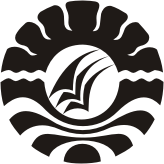 SKRIPSIPENGARUH    MODEL    PEMBELAJARAN    KOOPERATIF  TIPE COOPERATIVE    INTEGRATED READING   AND   COMPOSITION (CIRC)TERHADAP KEMAMPUAN MEMBACA PEMAHAMANPADA MATA PELAJARAN BAHASA INDONESIA SISWAKELAS V SD NEGERI LARIANG BANGI IKOTA MAKASSARDIAN ROSALIMAHPROGRAM STUDI PENDIDIKAN GURU SEKOLAH DASARFAKULTAS ILMU PENDIDIKANUNIVERSITAS NEGERI MAKASSAR2017